Self Declaration Form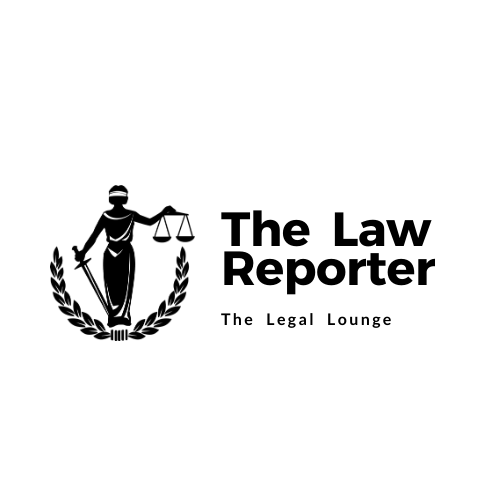 								   Date:To,The Editor-in-Chief,The Law ReporterWe _____________________________ and ________________________, do hereby state that the piece titled _______________ is written by us and we declare ourselves to be the sole owners and creators of this creative literary work. We further state this piece is not published in any other online journal/website. We hereby undertake to accept all liability for any plagiarism content in the said article. We further agree that the copyrights of this article will solely rest with The Law Reporter and The Law Reporter Members are authorised to use the content of our piece for any other purposes.  Signature of the First AuthorSignature of the Second Author